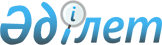 О признании утратившими силу некоторых постановлений акимата Уалихановского района Северо-Казахстанской областиПостановление акимата Уалихановского района Северо-Казахстанской области от 31 июля 2015 года N 241      В соответствии с пунктом 8 статьи 37 Закона Республики Казахстан от 23 января 2001 года "О местном государственном управлении и самоуправлении в Республике Казахстан", акимат Уалихановского района Северо-Казахстанской области ПОСТАНОВЛЯЕТ:

      1. Признать утратившими силу некоторые постановления акимата Уалихановского района Северо-Казахстанской области:

      1) Постановление акимата Уалихановского района Северо-Казахстанской области от 10 марта 2015 года № 87 "Об определении мест для размещения агитационных печатных материалов и предоставлении помещений кандидатам в Президенты Республики Казахстан для проведения встреч с избирателями на территории Уалихановского района Северо-Казахстанской области" (зарегистрировано в Реестре государственной регистрации нормативных правовых актов под № 3163 от 16 марта 2015 года, опубликовано в районной газете "Кішкенекөл таны" № 13 от 20 марта 2015 года, в районной газете "Кызылту" № 13 от 20 марта 2015 года).

      2) Постановление акимата Уалихановского района Северо-Казахстанской области от 19 февраля 2015 года № 70 "Об определении порядка расчета ставки арендной платы при передаче районного коммунального имущества в имущественный наем (аренду)" (зарегистрировано в Реестре государственной регистрации нормативных правовых актов под № 3176 от 20 марта 2015 года, опубликовано в районной газете "Кішкенекөл таны" № 15 от 06 апреля 2015 года, в районной газете "Кызылту" № 15 от 06 апреля 2015 года).

      2. Контроль за исполнением настоящего постановления возложить на курирующего заместителя акима Уалихановского района Северо-Казахстанской области.

      3. Настоящее постановление вводится в действие со дня подписания.


					© 2012. РГП на ПХВ «Институт законодательства и правовой информации Республики Казахстан» Министерства юстиции Республики Казахстан
				
      Аким Уалихановского района
Северо-Казахстанской области

А.Турегельдин
